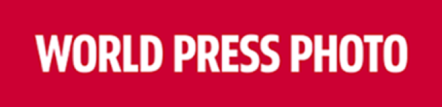 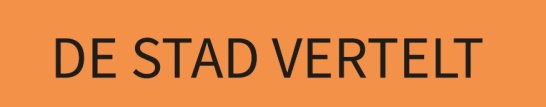 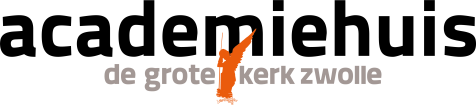 Overeenkomst aanbieder Primair Onderwijs/Voortgezet Onderwijs/Vmbo/Mbo/Hbo  De Stad Vertelt - World Press Photo tentoonstelling 2018.Een uitdraai van dit formulier graag meenemen naar de kassa in het Academiehuis de Grote Kerk Zwolle, alwaar de kaartjes klaarliggen.Op basis van de werkelijke aantallen op de locatie van de tentoonstellingen wordt de factuur verstuurd door het Academiehuis de Grote Kerk Zwolle.OVEREENKOMST AANBIEDER PRIMAIR/VOORTGEZET ONDERWIJS/ Vmbo/Mbo/HboOVEREENKOMST AANBIEDER PRIMAIR/VOORTGEZET ONDERWIJS/ Vmbo/Mbo/HboOVEREENKOMST AANBIEDER PRIMAIR/VOORTGEZET ONDERWIJS/ Vmbo/Mbo/HboOVEREENKOMST AANBIEDER PRIMAIR/VOORTGEZET ONDERWIJS/ Vmbo/Mbo/HboOVEREENKOMST AANBIEDER PRIMAIR/VOORTGEZET ONDERWIJS/ Vmbo/Mbo/HboOVEREENKOMST AANBIEDER PRIMAIR/VOORTGEZET ONDERWIJS/ Vmbo/Mbo/HboOVEREENKOMST AANBIEDER PRIMAIR/VOORTGEZET ONDERWIJS/ Vmbo/Mbo/HboOVEREENKOMST AANBIEDER PRIMAIR/VOORTGEZET ONDERWIJS/ Vmbo/Mbo/HboOVEREENKOMST AANBIEDER PRIMAIR/VOORTGEZET ONDERWIJS/ Vmbo/Mbo/HboOVEREENKOMST AANBIEDER PRIMAIR/VOORTGEZET ONDERWIJS/ Vmbo/Mbo/HboNaam opdrachtnemer Academiehuis de Grote Kerk Zwolle/ De Stad Vertelt – World Press Photo tentoonstelling 2018Academiehuis de Grote Kerk Zwolle/ De Stad Vertelt – World Press Photo tentoonstelling 2018Academiehuis de Grote Kerk Zwolle/ De Stad Vertelt – World Press Photo tentoonstelling 2018Academiehuis de Grote Kerk Zwolle/ De Stad Vertelt – World Press Photo tentoonstelling 2018Academiehuis de Grote Kerk Zwolle/ De Stad Vertelt – World Press Photo tentoonstelling 2018Academiehuis de Grote Kerk Zwolle/ De Stad Vertelt – World Press Photo tentoonstelling 2018Academiehuis de Grote Kerk Zwolle/ De Stad Vertelt – World Press Photo tentoonstelling 2018Academiehuis de Grote Kerk Zwolle/ De Stad Vertelt – World Press Photo tentoonstelling 2018Academiehuis de Grote Kerk Zwolle/ De Stad Vertelt – World Press Photo tentoonstelling 2018Adres Grote Markt 18Grote Markt 18Grote Markt 18Grote Markt 18Grote Markt 18Grote Markt 18Grote Markt 18Grote Markt 18Grote Markt 18Postcode woonplaats8016 CV Zwolle8016 CV Zwolle8016 CV Zwolle8016 CV Zwolle8016 CV Zwolle8016 CV Zwolle8016 CV Zwolle8016 CV Zwolle8016 CV ZwolleContactpersoon bij duo’sIneke Leunk, coördinator onderwijs WPP 2018 /Fieke van ’t Riet, projectleider De Stad Vertelt – World Press Photo tentoonstelling 2018Ineke Leunk, coördinator onderwijs WPP 2018 /Fieke van ’t Riet, projectleider De Stad Vertelt – World Press Photo tentoonstelling 2018Ineke Leunk, coördinator onderwijs WPP 2018 /Fieke van ’t Riet, projectleider De Stad Vertelt – World Press Photo tentoonstelling 2018Ineke Leunk, coördinator onderwijs WPP 2018 /Fieke van ’t Riet, projectleider De Stad Vertelt – World Press Photo tentoonstelling 2018Ineke Leunk, coördinator onderwijs WPP 2018 /Fieke van ’t Riet, projectleider De Stad Vertelt – World Press Photo tentoonstelling 2018Ineke Leunk, coördinator onderwijs WPP 2018 /Fieke van ’t Riet, projectleider De Stad Vertelt – World Press Photo tentoonstelling 2018Ineke Leunk, coördinator onderwijs WPP 2018 /Fieke van ’t Riet, projectleider De Stad Vertelt – World Press Photo tentoonstelling 2018Ineke Leunk, coördinator onderwijs WPP 2018 /Fieke van ’t Riet, projectleider De Stad Vertelt – World Press Photo tentoonstelling 2018Ineke Leunk, coördinator onderwijs WPP 2018 /Fieke van ’t Riet, projectleider De Stad Vertelt – World Press Photo tentoonstelling 2018Telefoonnr.Ineke Leunk (06 – 14164244) en Fieke van ’t Riet (06 – 22218109))Ineke Leunk (06 – 14164244) en Fieke van ’t Riet (06 – 22218109))Ineke Leunk (06 – 14164244) en Fieke van ’t Riet (06 – 22218109))Ineke Leunk (06 – 14164244) en Fieke van ’t Riet (06 – 22218109))Ineke Leunk (06 – 14164244) en Fieke van ’t Riet (06 – 22218109))Ineke Leunk (06 – 14164244) en Fieke van ’t Riet (06 – 22218109))Ineke Leunk (06 – 14164244) en Fieke van ’t Riet (06 – 22218109))Ineke Leunk (06 – 14164244) en Fieke van ’t Riet (06 – 22218109))Ineke Leunk (06 – 14164244) en Fieke van ’t Riet (06 – 22218109))Email Ileunk@gmail.com en fieke@academiehuis.nl Ileunk@gmail.com en fieke@academiehuis.nl Ileunk@gmail.com en fieke@academiehuis.nl Ileunk@gmail.com en fieke@academiehuis.nl Ileunk@gmail.com en fieke@academiehuis.nl Ileunk@gmail.com en fieke@academiehuis.nl Ileunk@gmail.com en fieke@academiehuis.nl Ileunk@gmail.com en fieke@academiehuis.nl Ileunk@gmail.com en fieke@academiehuis.nlWebsitehttp://www.worldpressphotozwolle.nlhttp://www.worldpressphotozwolle.nlhttp://www.worldpressphotozwolle.nlhttp://www.worldpressphotozwolle.nlhttp://www.worldpressphotozwolle.nlhttp://www.worldpressphotozwolle.nlhttp://www.worldpressphotozwolle.nlhttp://www.worldpressphotozwolle.nlhttp://www.worldpressphotozwolle.nlBankreknr. IBAN NL 87 RABO 0303 8829 99 / onder code 8410 NL 87 RABO 0303 8829 99 / onder code 8410 NL 87 RABO 0303 8829 99 / onder code 8410 NL 87 RABO 0303 8829 99 / onder code 8410 NL 87 RABO 0303 8829 99 / onder code 8410 NL 87 RABO 0303 8829 99 / onder code 8410 NL 87 RABO 0303 8829 99 / onder code 8410 NL 87 RABO 0303 8829 99 / onder code 8410 NL 87 RABO 0303 8829 99 / onder code 8410BTW/KvK nr.625169496251694962516949625169496251694962516949625169496251694962516949Cultuurkaart acceptant ja/nee, nummer: neeja/nee, nummer: neeja/nee, nummer: neeja/nee, nummer: neeja/nee, nummer: neeja/nee, nummer: neeja/nee, nummer: neeja/nee, nummer: neeja/nee, nummer: neeNaam opdrachtgever/schoolContactpersoon schoolAdres Postcode + woonplaatsTelefoonnr.EmailadresActiviteit/project De Stad Vertelt – World Press Photo tentoonstelling 2018 De Stad Vertelt – World Press Photo tentoonstelling 2018 De Stad Vertelt – World Press Photo tentoonstelling 2018 De Stad Vertelt – World Press Photo tentoonstelling 2018 De Stad Vertelt – World Press Photo tentoonstelling 2018 De Stad Vertelt – World Press Photo tentoonstelling 2018 De Stad Vertelt – World Press Photo tentoonstelling 2018 De Stad Vertelt – World Press Photo tentoonstelling 2018 De Stad Vertelt – World Press Photo tentoonstelling 2018Inhoud activiteit/projectDe Stad Vertelt – World Press Photo tentoonstelling 2018 organiseert van 31 augustus tot 24 september 2018: World Press Photo tentoonstelling 2018Tentoonstellingen De Stad Vertelt: Deltion, Cibap, Landstede, Journalistiek Windesheim;Fototententoonstellingen: 	- Zwolle Vertelt in Holtenbroek en Zwolle-Zuid;	- De Stad Vertelt voor amateurs en professionals;4.   Foto- en Film Festival De Stad Vertelt – World Press Photo tentoonstelling 2018 van 30 augustus tot en met 2 september 2018De Stad Vertelt – World Press Photo tentoonstelling 2018 organiseert van 31 augustus tot 24 september 2018: World Press Photo tentoonstelling 2018Tentoonstellingen De Stad Vertelt: Deltion, Cibap, Landstede, Journalistiek Windesheim;Fototententoonstellingen: 	- Zwolle Vertelt in Holtenbroek en Zwolle-Zuid;	- De Stad Vertelt voor amateurs en professionals;4.   Foto- en Film Festival De Stad Vertelt – World Press Photo tentoonstelling 2018 van 30 augustus tot en met 2 september 2018De Stad Vertelt – World Press Photo tentoonstelling 2018 organiseert van 31 augustus tot 24 september 2018: World Press Photo tentoonstelling 2018Tentoonstellingen De Stad Vertelt: Deltion, Cibap, Landstede, Journalistiek Windesheim;Fototententoonstellingen: 	- Zwolle Vertelt in Holtenbroek en Zwolle-Zuid;	- De Stad Vertelt voor amateurs en professionals;4.   Foto- en Film Festival De Stad Vertelt – World Press Photo tentoonstelling 2018 van 30 augustus tot en met 2 september 2018De Stad Vertelt – World Press Photo tentoonstelling 2018 organiseert van 31 augustus tot 24 september 2018: World Press Photo tentoonstelling 2018Tentoonstellingen De Stad Vertelt: Deltion, Cibap, Landstede, Journalistiek Windesheim;Fototententoonstellingen: 	- Zwolle Vertelt in Holtenbroek en Zwolle-Zuid;	- De Stad Vertelt voor amateurs en professionals;4.   Foto- en Film Festival De Stad Vertelt – World Press Photo tentoonstelling 2018 van 30 augustus tot en met 2 september 2018De Stad Vertelt – World Press Photo tentoonstelling 2018 organiseert van 31 augustus tot 24 september 2018: World Press Photo tentoonstelling 2018Tentoonstellingen De Stad Vertelt: Deltion, Cibap, Landstede, Journalistiek Windesheim;Fototententoonstellingen: 	- Zwolle Vertelt in Holtenbroek en Zwolle-Zuid;	- De Stad Vertelt voor amateurs en professionals;4.   Foto- en Film Festival De Stad Vertelt – World Press Photo tentoonstelling 2018 van 30 augustus tot en met 2 september 2018De Stad Vertelt – World Press Photo tentoonstelling 2018 organiseert van 31 augustus tot 24 september 2018: World Press Photo tentoonstelling 2018Tentoonstellingen De Stad Vertelt: Deltion, Cibap, Landstede, Journalistiek Windesheim;Fototententoonstellingen: 	- Zwolle Vertelt in Holtenbroek en Zwolle-Zuid;	- De Stad Vertelt voor amateurs en professionals;4.   Foto- en Film Festival De Stad Vertelt – World Press Photo tentoonstelling 2018 van 30 augustus tot en met 2 september 2018De Stad Vertelt – World Press Photo tentoonstelling 2018 organiseert van 31 augustus tot 24 september 2018: World Press Photo tentoonstelling 2018Tentoonstellingen De Stad Vertelt: Deltion, Cibap, Landstede, Journalistiek Windesheim;Fototententoonstellingen: 	- Zwolle Vertelt in Holtenbroek en Zwolle-Zuid;	- De Stad Vertelt voor amateurs en professionals;4.   Foto- en Film Festival De Stad Vertelt – World Press Photo tentoonstelling 2018 van 30 augustus tot en met 2 september 2018De Stad Vertelt – World Press Photo tentoonstelling 2018 organiseert van 31 augustus tot 24 september 2018: World Press Photo tentoonstelling 2018Tentoonstellingen De Stad Vertelt: Deltion, Cibap, Landstede, Journalistiek Windesheim;Fototententoonstellingen: 	- Zwolle Vertelt in Holtenbroek en Zwolle-Zuid;	- De Stad Vertelt voor amateurs en professionals;4.   Foto- en Film Festival De Stad Vertelt – World Press Photo tentoonstelling 2018 van 30 augustus tot en met 2 september 2018De Stad Vertelt – World Press Photo tentoonstelling 2018 organiseert van 31 augustus tot 24 september 2018: World Press Photo tentoonstelling 2018Tentoonstellingen De Stad Vertelt: Deltion, Cibap, Landstede, Journalistiek Windesheim;Fototententoonstellingen: 	- Zwolle Vertelt in Holtenbroek en Zwolle-Zuid;	- De Stad Vertelt voor amateurs en professionals;4.   Foto- en Film Festival De Stad Vertelt – World Press Photo tentoonstelling 2018 van 30 augustus tot en met 2 september 2018De Stad Vertelt – World Press Photo tentoonstelling 2018 organiseert van 31 augustus tot 24 september 2018: World Press Photo tentoonstelling 2018Tentoonstellingen De Stad Vertelt: Deltion, Cibap, Landstede, Journalistiek Windesheim;Fototententoonstellingen: 	- Zwolle Vertelt in Holtenbroek en Zwolle-Zuid;	- De Stad Vertelt voor amateurs en professionals;4.   Foto- en Film Festival De Stad Vertelt – World Press Photo tentoonstelling 2018 van 30 augustus tot en met 2 september 2018De Stad Vertelt – World Press Photo tentoonstelling 2018 organiseert van 31 augustus tot 24 september 2018: World Press Photo tentoonstelling 2018Tentoonstellingen De Stad Vertelt: Deltion, Cibap, Landstede, Journalistiek Windesheim;Fototententoonstellingen: 	- Zwolle Vertelt in Holtenbroek en Zwolle-Zuid;	- De Stad Vertelt voor amateurs en professionals;4.   Foto- en Film Festival De Stad Vertelt – World Press Photo tentoonstelling 2018 van 30 augustus tot en met 2 september 2018De Stad Vertelt – World Press Photo tentoonstelling 2018 organiseert van 31 augustus tot 24 september 2018: World Press Photo tentoonstelling 2018Tentoonstellingen De Stad Vertelt: Deltion, Cibap, Landstede, Journalistiek Windesheim;Fototententoonstellingen: 	- Zwolle Vertelt in Holtenbroek en Zwolle-Zuid;	- De Stad Vertelt voor amateurs en professionals;4.   Foto- en Film Festival De Stad Vertelt – World Press Photo tentoonstelling 2018 van 30 augustus tot en met 2 september 2018De Stad Vertelt – World Press Photo tentoonstelling 2018 organiseert van 31 augustus tot 24 september 2018: World Press Photo tentoonstelling 2018Tentoonstellingen De Stad Vertelt: Deltion, Cibap, Landstede, Journalistiek Windesheim;Fototententoonstellingen: 	- Zwolle Vertelt in Holtenbroek en Zwolle-Zuid;	- De Stad Vertelt voor amateurs en professionals;4.   Foto- en Film Festival De Stad Vertelt – World Press Photo tentoonstelling 2018 van 30 augustus tot en met 2 september 2018De Stad Vertelt – World Press Photo tentoonstelling 2018 organiseert van 31 augustus tot 24 september 2018: World Press Photo tentoonstelling 2018Tentoonstellingen De Stad Vertelt: Deltion, Cibap, Landstede, Journalistiek Windesheim;Fototententoonstellingen: 	- Zwolle Vertelt in Holtenbroek en Zwolle-Zuid;	- De Stad Vertelt voor amateurs en professionals;4.   Foto- en Film Festival De Stad Vertelt – World Press Photo tentoonstelling 2018 van 30 augustus tot en met 2 september 2018De Stad Vertelt – World Press Photo tentoonstelling 2018 organiseert van 31 augustus tot 24 september 2018: World Press Photo tentoonstelling 2018Tentoonstellingen De Stad Vertelt: Deltion, Cibap, Landstede, Journalistiek Windesheim;Fototententoonstellingen: 	- Zwolle Vertelt in Holtenbroek en Zwolle-Zuid;	- De Stad Vertelt voor amateurs en professionals;4.   Foto- en Film Festival De Stad Vertelt – World Press Photo tentoonstelling 2018 van 30 augustus tot en met 2 september 2018De Stad Vertelt – World Press Photo tentoonstelling 2018 organiseert van 31 augustus tot 24 september 2018: World Press Photo tentoonstelling 2018Tentoonstellingen De Stad Vertelt: Deltion, Cibap, Landstede, Journalistiek Windesheim;Fototententoonstellingen: 	- Zwolle Vertelt in Holtenbroek en Zwolle-Zuid;	- De Stad Vertelt voor amateurs en professionals;4.   Foto- en Film Festival De Stad Vertelt – World Press Photo tentoonstelling 2018 van 30 augustus tot en met 2 september 2018De Stad Vertelt – World Press Photo tentoonstelling 2018 organiseert van 31 augustus tot 24 september 2018: World Press Photo tentoonstelling 2018Tentoonstellingen De Stad Vertelt: Deltion, Cibap, Landstede, Journalistiek Windesheim;Fototententoonstellingen: 	- Zwolle Vertelt in Holtenbroek en Zwolle-Zuid;	- De Stad Vertelt voor amateurs en professionals;4.   Foto- en Film Festival De Stad Vertelt – World Press Photo tentoonstelling 2018 van 30 augustus tot en met 2 september 2018De Stad Vertelt – World Press Photo tentoonstelling 2018 organiseert van 31 augustus tot 24 september 2018: World Press Photo tentoonstelling 2018Tentoonstellingen De Stad Vertelt: Deltion, Cibap, Landstede, Journalistiek Windesheim;Fototententoonstellingen: 	- Zwolle Vertelt in Holtenbroek en Zwolle-Zuid;	- De Stad Vertelt voor amateurs en professionals;4.   Foto- en Film Festival De Stad Vertelt – World Press Photo tentoonstelling 2018 van 30 augustus tot en met 2 september 2018De Stad Vertelt – World Press Photo tentoonstelling 2018 organiseert van 31 augustus tot 24 september 2018: World Press Photo tentoonstelling 2018Tentoonstellingen De Stad Vertelt: Deltion, Cibap, Landstede, Journalistiek Windesheim;Fototententoonstellingen: 	- Zwolle Vertelt in Holtenbroek en Zwolle-Zuid;	- De Stad Vertelt voor amateurs en professionals;4.   Foto- en Film Festival De Stad Vertelt – World Press Photo tentoonstelling 2018 van 30 augustus tot en met 2 september 2018De Stad Vertelt – World Press Photo tentoonstelling 2018 organiseert van 31 augustus tot 24 september 2018: World Press Photo tentoonstelling 2018Tentoonstellingen De Stad Vertelt: Deltion, Cibap, Landstede, Journalistiek Windesheim;Fototententoonstellingen: 	- Zwolle Vertelt in Holtenbroek en Zwolle-Zuid;	- De Stad Vertelt voor amateurs en professionals;4.   Foto- en Film Festival De Stad Vertelt – World Press Photo tentoonstelling 2018 van 30 augustus tot en met 2 september 2018De Stad Vertelt – World Press Photo tentoonstelling 2018 organiseert van 31 augustus tot 24 september 2018: World Press Photo tentoonstelling 2018Tentoonstellingen De Stad Vertelt: Deltion, Cibap, Landstede, Journalistiek Windesheim;Fototententoonstellingen: 	- Zwolle Vertelt in Holtenbroek en Zwolle-Zuid;	- De Stad Vertelt voor amateurs en professionals;4.   Foto- en Film Festival De Stad Vertelt – World Press Photo tentoonstelling 2018 van 30 augustus tot en met 2 september 2018De Stad Vertelt – World Press Photo tentoonstelling 2018 organiseert van 31 augustus tot 24 september 2018: World Press Photo tentoonstelling 2018Tentoonstellingen De Stad Vertelt: Deltion, Cibap, Landstede, Journalistiek Windesheim;Fototententoonstellingen: 	- Zwolle Vertelt in Holtenbroek en Zwolle-Zuid;	- De Stad Vertelt voor amateurs en professionals;4.   Foto- en Film Festival De Stad Vertelt – World Press Photo tentoonstelling 2018 van 30 augustus tot en met 2 september 2018De Stad Vertelt – World Press Photo tentoonstelling 2018 organiseert van 31 augustus tot 24 september 2018: World Press Photo tentoonstelling 2018Tentoonstellingen De Stad Vertelt: Deltion, Cibap, Landstede, Journalistiek Windesheim;Fototententoonstellingen: 	- Zwolle Vertelt in Holtenbroek en Zwolle-Zuid;	- De Stad Vertelt voor amateurs en professionals;4.   Foto- en Film Festival De Stad Vertelt – World Press Photo tentoonstelling 2018 van 30 augustus tot en met 2 september 2018De Stad Vertelt – World Press Photo tentoonstelling 2018 organiseert van 31 augustus tot 24 september 2018: World Press Photo tentoonstelling 2018Tentoonstellingen De Stad Vertelt: Deltion, Cibap, Landstede, Journalistiek Windesheim;Fototententoonstellingen: 	- Zwolle Vertelt in Holtenbroek en Zwolle-Zuid;	- De Stad Vertelt voor amateurs en professionals;4.   Foto- en Film Festival De Stad Vertelt – World Press Photo tentoonstelling 2018 van 30 augustus tot en met 2 september 2018De Stad Vertelt – World Press Photo tentoonstelling 2018 organiseert van 31 augustus tot 24 september 2018: World Press Photo tentoonstelling 2018Tentoonstellingen De Stad Vertelt: Deltion, Cibap, Landstede, Journalistiek Windesheim;Fototententoonstellingen: 	- Zwolle Vertelt in Holtenbroek en Zwolle-Zuid;	- De Stad Vertelt voor amateurs en professionals;4.   Foto- en Film Festival De Stad Vertelt – World Press Photo tentoonstelling 2018 van 30 augustus tot en met 2 september 2018De Stad Vertelt – World Press Photo tentoonstelling 2018 organiseert van 31 augustus tot 24 september 2018: World Press Photo tentoonstelling 2018Tentoonstellingen De Stad Vertelt: Deltion, Cibap, Landstede, Journalistiek Windesheim;Fototententoonstellingen: 	- Zwolle Vertelt in Holtenbroek en Zwolle-Zuid;	- De Stad Vertelt voor amateurs en professionals;4.   Foto- en Film Festival De Stad Vertelt – World Press Photo tentoonstelling 2018 van 30 augustus tot en met 2 september 2018De Stad Vertelt – World Press Photo tentoonstelling 2018 organiseert van 31 augustus tot 24 september 2018: World Press Photo tentoonstelling 2018Tentoonstellingen De Stad Vertelt: Deltion, Cibap, Landstede, Journalistiek Windesheim;Fototententoonstellingen: 	- Zwolle Vertelt in Holtenbroek en Zwolle-Zuid;	- De Stad Vertelt voor amateurs en professionals;4.   Foto- en Film Festival De Stad Vertelt – World Press Photo tentoonstelling 2018 van 30 augustus tot en met 2 september 2018Bestemd voor groep(en) (po)groep 6, 7 en 8 onder begeleiding van docenten groep 6, 7 en 8 onder begeleiding van docenten groep 6, 7 en 8 onder begeleiding van docenten groep 6, 7 en 8 onder begeleiding van docenten groep 6, 7 en 8 onder begeleiding van docenten groep 6, 7 en 8 onder begeleiding van docenten groep 6, 7 en 8 onder begeleiding van docenten groep 6, 7 en 8 onder begeleiding van docenten groep 6, 7 en 8 onder begeleiding van docenten Bestemd voor niveau/ leerjaar (vo/vmbo/mbo/hbo)Vmbo/Praktijkonderwijs, Havo, VWO, VSO, mbo. hboVmbo/Praktijkonderwijs, Havo, VWO, VSO, mbo. hboVmbo/Praktijkonderwijs, Havo, VWO, VSO, mbo. hboVmbo/Praktijkonderwijs, Havo, VWO, VSO, mbo. hboVmbo/Praktijkonderwijs, Havo, VWO, VSO, mbo. hboVmbo/Praktijkonderwijs, Havo, VWO, VSO, mbo. hboVmbo/Praktijkonderwijs, Havo, VWO, VSO, mbo. hbo1, 2, 3, 4, 5, 6 1, 2, 3, 4, 5, 6 Bestemd voor Mbo/HboGroepen:Groepen:Groepen:Groepen:Groepen:Groepen:Groepen:Datum bezoekVoorkeur 1:Voorkeur 2:Groepen tegelijk/ opeenvolgend Voorkeur 1:Voorkeur 2:Groepen tegelijk/ opeenvolgend Voorkeur 1:Voorkeur 2:Groepen tegelijk/ opeenvolgend Voorkeur 1:Voorkeur 2:Groepen tegelijk/ opeenvolgend Voorkeur 1:Voorkeur 2:Groepen tegelijk/ opeenvolgend Voorkeur 1:Voorkeur 2:Groepen tegelijk/ opeenvolgend Voorkeur 1:Voorkeur 2:Groepen tegelijk/ opeenvolgend Voorkeur 1:Voorkeur 2:Groepen tegelijk/ opeenvolgend Voorkeur 1:Voorkeur 2:Groepen tegelijk/ opeenvolgend Kosten activiteit/project Kosten activiteit/project Vervolg omschrijving% BTW% BTW% BTWBedrag incl. BTWBedragBedragTENTOONSTELLINGSBEZOEKTENTOONSTELLINGSBEZOEK1a: TentoonstellingsbezoekDe Stad Vertelt - World Press Photo tentoonstelling 20181a: TentoonstellingsbezoekDe Stad Vertelt - World Press Photo tentoonstelling 2018…….. leerlingen/studenten6%6%6%€ 4,00 per leerling(incl. btw)Totaal aantal studenten/leerlingenTotaal aantal studenten/leerlingen              X € 4,00 =€€1.b.: Tentoonstellingsbezoek De Stad Vertelt - World Press Photo tentoonstelling 20181.b.: Tentoonstellingsbezoek De Stad Vertelt - World Press Photo tentoonstelling 2018………… begeleidende docenten(1 docent voor maximaal 15 leerlingen)6%6%6%€ 6,00 per docent/Begeleider(incl. btw)Totaal aantal begeleiders/docentenTotaal aantal begeleiders/docenten               X € 6,00 =€€RONDLEIDINGENRONDLEIDINGEN2.b.: Rondleiding In groepsverband leerlingen en studenten De Stad Vertelt – World Press Photo tentoonstelling 20182.b.: Rondleiding In groepsverband leerlingen en studenten De Stad Vertelt – World Press Photo tentoonstelling 2018………leerlingen/studenten (minimaal 10 en maximaal 15)6%6%6% € 15,00 per groep (incl. btw)Totaal aantal rondleidingenTotaal aantal rondleidingen                   X € 15,00 =€€2.b.: Rondleiding docenten / medewerkers De Stad Vertelt – World Press Photo tentoonstelling 20182.b.: Rondleiding docenten / medewerkers De Stad Vertelt – World Press Photo tentoonstelling 2018Rondleiding: in groepsverbanddocenten (minimaal 10 en maximaal 15)6%6%6% € 25,00 per groep (incl. btw)Totaal aantal rondleidingenTotaal aantal rondleidingen                   X € 25,00 =€€Totaal bezoek + rondleidingen tentoontellingenTotaal bezoek + rondleidingen tentoontellingenBedrag€€MASTERCLASSESMASTERCLASSES(excl. btw)3.a.:  Masterclasses vakfotograaf3.a.:  Masterclasses vakfotograafMasterclasses vakfotograaf (15 leerlingen per groep)Minimaal 3 lesuren van 2 uur21%21%21%€ 50,00 21% btw = €……..km x € 0,19 per km  € € Totaal aantal masterclasses en urenTotaal aantal masterclasses en uren(excl.  btw)€ € 3.b.: Masterclass audiovisueel beeld maken door iGlow Media Leerwerkbedrijf3.b.: Masterclass audiovisueel beeld maken door iGlow Media LeerwerkbedrijfMasterclasses audiovisueel beeldverhaal maken(15 leerlingen per groep)Minimaal 3 lesuren van 2 uur21%21%21%€ 50,00 21% btw = €……..km x € 0,19 per km  € € Totaal aantal masterclasses en  urenTotaal aantal masterclasses en  uren€ € Locatie: adres, postcode,bereikbaarheidLocatie: adres, postcode,bereikbaarheid(nader in te vullen)Grootte van de groepGrootte van de groep(nader in te vullen)Naam begeleidende docent Naam begeleidende docent (nader in te vullen)Aanwezig laptop en beamerAanwezig laptop en beamer(nader in te vullen)Eigen foto- filmapparatuur voor de leerlingen aanwezigEigen foto- filmapparatuur voor de leerlingen aanwezig(nader in te vullen)Annulering of niet nakoming:Annulering of niet nakoming:Annulering of niet nakoming:Indien de opdrachtnemer door overmacht (zoals ziekte, ongeval e.d.) verhinderd is de verplichtingen na te komen zal hij/zij de opdrachtgever hiervan zo snel mogelijk op de hoogte brengen. Er wordt altijd binnen de mogelijkheden gezocht naar een passende oplossing om de activiteit onder gelijke condities binnen een periode van de tentoonstelling van 30 augustus tot 24 september 2018 alsnog te laten plaatsvinden. Indien de activiteit niet kan plaatsvinden wegens toerekenbare tekortkoming van een van de partijen, vergoedt de tekortkomende partij een schadevergoeding ter grootte van het overeengekomen bedrag uit deze overeenkomst.Indien de opdrachtgever de activiteit binnen 10 dagen voorafgaand aan de uitvoeringsdatum annuleert, blijft de opdrachtgever het overeengekomen bedrag uit deze overeenkomst verschuldigd, ongeacht de reden van annulering.Indien de opdrachtnemer door overmacht (zoals ziekte, ongeval e.d.) verhinderd is de verplichtingen na te komen zal hij/zij de opdrachtgever hiervan zo snel mogelijk op de hoogte brengen. Er wordt altijd binnen de mogelijkheden gezocht naar een passende oplossing om de activiteit onder gelijke condities binnen een periode van de tentoonstelling van 30 augustus tot 24 september 2018 alsnog te laten plaatsvinden. Indien de activiteit niet kan plaatsvinden wegens toerekenbare tekortkoming van een van de partijen, vergoedt de tekortkomende partij een schadevergoeding ter grootte van het overeengekomen bedrag uit deze overeenkomst.Indien de opdrachtgever de activiteit binnen 10 dagen voorafgaand aan de uitvoeringsdatum annuleert, blijft de opdrachtgever het overeengekomen bedrag uit deze overeenkomst verschuldigd, ongeacht de reden van annulering.Indien de opdrachtnemer door overmacht (zoals ziekte, ongeval e.d.) verhinderd is de verplichtingen na te komen zal hij/zij de opdrachtgever hiervan zo snel mogelijk op de hoogte brengen. Er wordt altijd binnen de mogelijkheden gezocht naar een passende oplossing om de activiteit onder gelijke condities binnen een periode van de tentoonstelling van 30 augustus tot 24 september 2018 alsnog te laten plaatsvinden. Indien de activiteit niet kan plaatsvinden wegens toerekenbare tekortkoming van een van de partijen, vergoedt de tekortkomende partij een schadevergoeding ter grootte van het overeengekomen bedrag uit deze overeenkomst.Indien de opdrachtgever de activiteit binnen 10 dagen voorafgaand aan de uitvoeringsdatum annuleert, blijft de opdrachtgever het overeengekomen bedrag uit deze overeenkomst verschuldigd, ongeacht de reden van annulering.Indien de opdrachtnemer door overmacht (zoals ziekte, ongeval e.d.) verhinderd is de verplichtingen na te komen zal hij/zij de opdrachtgever hiervan zo snel mogelijk op de hoogte brengen. Er wordt altijd binnen de mogelijkheden gezocht naar een passende oplossing om de activiteit onder gelijke condities binnen een periode van de tentoonstelling van 30 augustus tot 24 september 2018 alsnog te laten plaatsvinden. Indien de activiteit niet kan plaatsvinden wegens toerekenbare tekortkoming van een van de partijen, vergoedt de tekortkomende partij een schadevergoeding ter grootte van het overeengekomen bedrag uit deze overeenkomst.Indien de opdrachtgever de activiteit binnen 10 dagen voorafgaand aan de uitvoeringsdatum annuleert, blijft de opdrachtgever het overeengekomen bedrag uit deze overeenkomst verschuldigd, ongeacht de reden van annulering.Indien de opdrachtnemer door overmacht (zoals ziekte, ongeval e.d.) verhinderd is de verplichtingen na te komen zal hij/zij de opdrachtgever hiervan zo snel mogelijk op de hoogte brengen. Er wordt altijd binnen de mogelijkheden gezocht naar een passende oplossing om de activiteit onder gelijke condities binnen een periode van de tentoonstelling van 30 augustus tot 24 september 2018 alsnog te laten plaatsvinden. Indien de activiteit niet kan plaatsvinden wegens toerekenbare tekortkoming van een van de partijen, vergoedt de tekortkomende partij een schadevergoeding ter grootte van het overeengekomen bedrag uit deze overeenkomst.Indien de opdrachtgever de activiteit binnen 10 dagen voorafgaand aan de uitvoeringsdatum annuleert, blijft de opdrachtgever het overeengekomen bedrag uit deze overeenkomst verschuldigd, ongeacht de reden van annulering.Indien de opdrachtnemer door overmacht (zoals ziekte, ongeval e.d.) verhinderd is de verplichtingen na te komen zal hij/zij de opdrachtgever hiervan zo snel mogelijk op de hoogte brengen. Er wordt altijd binnen de mogelijkheden gezocht naar een passende oplossing om de activiteit onder gelijke condities binnen een periode van de tentoonstelling van 30 augustus tot 24 september 2018 alsnog te laten plaatsvinden. Indien de activiteit niet kan plaatsvinden wegens toerekenbare tekortkoming van een van de partijen, vergoedt de tekortkomende partij een schadevergoeding ter grootte van het overeengekomen bedrag uit deze overeenkomst.Indien de opdrachtgever de activiteit binnen 10 dagen voorafgaand aan de uitvoeringsdatum annuleert, blijft de opdrachtgever het overeengekomen bedrag uit deze overeenkomst verschuldigd, ongeacht de reden van annulering.Indien de opdrachtnemer door overmacht (zoals ziekte, ongeval e.d.) verhinderd is de verplichtingen na te komen zal hij/zij de opdrachtgever hiervan zo snel mogelijk op de hoogte brengen. Er wordt altijd binnen de mogelijkheden gezocht naar een passende oplossing om de activiteit onder gelijke condities binnen een periode van de tentoonstelling van 30 augustus tot 24 september 2018 alsnog te laten plaatsvinden. Indien de activiteit niet kan plaatsvinden wegens toerekenbare tekortkoming van een van de partijen, vergoedt de tekortkomende partij een schadevergoeding ter grootte van het overeengekomen bedrag uit deze overeenkomst.Indien de opdrachtgever de activiteit binnen 10 dagen voorafgaand aan de uitvoeringsdatum annuleert, blijft de opdrachtgever het overeengekomen bedrag uit deze overeenkomst verschuldigd, ongeacht de reden van annulering.Indien de opdrachtnemer door overmacht (zoals ziekte, ongeval e.d.) verhinderd is de verplichtingen na te komen zal hij/zij de opdrachtgever hiervan zo snel mogelijk op de hoogte brengen. Er wordt altijd binnen de mogelijkheden gezocht naar een passende oplossing om de activiteit onder gelijke condities binnen een periode van de tentoonstelling van 30 augustus tot 24 september 2018 alsnog te laten plaatsvinden. Indien de activiteit niet kan plaatsvinden wegens toerekenbare tekortkoming van een van de partijen, vergoedt de tekortkomende partij een schadevergoeding ter grootte van het overeengekomen bedrag uit deze overeenkomst.Indien de opdrachtgever de activiteit binnen 10 dagen voorafgaand aan de uitvoeringsdatum annuleert, blijft de opdrachtgever het overeengekomen bedrag uit deze overeenkomst verschuldigd, ongeacht de reden van annulering.Indien de opdrachtnemer door overmacht (zoals ziekte, ongeval e.d.) verhinderd is de verplichtingen na te komen zal hij/zij de opdrachtgever hiervan zo snel mogelijk op de hoogte brengen. Er wordt altijd binnen de mogelijkheden gezocht naar een passende oplossing om de activiteit onder gelijke condities binnen een periode van de tentoonstelling van 30 augustus tot 24 september 2018 alsnog te laten plaatsvinden. Indien de activiteit niet kan plaatsvinden wegens toerekenbare tekortkoming van een van de partijen, vergoedt de tekortkomende partij een schadevergoeding ter grootte van het overeengekomen bedrag uit deze overeenkomst.Indien de opdrachtgever de activiteit binnen 10 dagen voorafgaand aan de uitvoeringsdatum annuleert, blijft de opdrachtgever het overeengekomen bedrag uit deze overeenkomst verschuldigd, ongeacht de reden van annulering.Betalingsvoorwaarden:Betalingsvoorwaarden:Betalingsvoorwaarden:Betalingsvoorwaarden:Opdrachtnemer Academiehuis de Grote Kerk Zwolle/De Stad Vertelt - World Press Photo tentoonstelling 2018 stuurt een factuur na afloop of aan eind van de maand bij langlopende activiteiten. De betaling kan worden voldaan per bank. Indien onderwijsinstellingen gebruik maken van de faciliteiten Educatie Cultuurfonds van de Stadkamer, dan dienen zij zelf deze factuur na betaling door te sturen naar de Stadkamer.Opdrachtnemer Academiehuis de Grote Kerk Zwolle/De Stad Vertelt - World Press Photo tentoonstelling 2018 stuurt een factuur na afloop of aan eind van de maand bij langlopende activiteiten. De betaling kan worden voldaan per bank. Indien onderwijsinstellingen gebruik maken van de faciliteiten Educatie Cultuurfonds van de Stadkamer, dan dienen zij zelf deze factuur na betaling door te sturen naar de Stadkamer.Opdrachtnemer Academiehuis de Grote Kerk Zwolle/De Stad Vertelt - World Press Photo tentoonstelling 2018 stuurt een factuur na afloop of aan eind van de maand bij langlopende activiteiten. De betaling kan worden voldaan per bank. Indien onderwijsinstellingen gebruik maken van de faciliteiten Educatie Cultuurfonds van de Stadkamer, dan dienen zij zelf deze factuur na betaling door te sturen naar de Stadkamer.Opdrachtnemer Academiehuis de Grote Kerk Zwolle/De Stad Vertelt - World Press Photo tentoonstelling 2018 stuurt een factuur na afloop of aan eind van de maand bij langlopende activiteiten. De betaling kan worden voldaan per bank. Indien onderwijsinstellingen gebruik maken van de faciliteiten Educatie Cultuurfonds van de Stadkamer, dan dienen zij zelf deze factuur na betaling door te sturen naar de Stadkamer.Opdrachtnemer Academiehuis de Grote Kerk Zwolle/De Stad Vertelt - World Press Photo tentoonstelling 2018 stuurt een factuur na afloop of aan eind van de maand bij langlopende activiteiten. De betaling kan worden voldaan per bank. Indien onderwijsinstellingen gebruik maken van de faciliteiten Educatie Cultuurfonds van de Stadkamer, dan dienen zij zelf deze factuur na betaling door te sturen naar de Stadkamer.Opdrachtnemer Academiehuis de Grote Kerk Zwolle/De Stad Vertelt - World Press Photo tentoonstelling 2018 stuurt een factuur na afloop of aan eind van de maand bij langlopende activiteiten. De betaling kan worden voldaan per bank. Indien onderwijsinstellingen gebruik maken van de faciliteiten Educatie Cultuurfonds van de Stadkamer, dan dienen zij zelf deze factuur na betaling door te sturen naar de Stadkamer.Opdrachtnemer Academiehuis de Grote Kerk Zwolle/De Stad Vertelt - World Press Photo tentoonstelling 2018 stuurt een factuur na afloop of aan eind van de maand bij langlopende activiteiten. De betaling kan worden voldaan per bank. Indien onderwijsinstellingen gebruik maken van de faciliteiten Educatie Cultuurfonds van de Stadkamer, dan dienen zij zelf deze factuur na betaling door te sturen naar de Stadkamer.Opdrachtnemer Academiehuis de Grote Kerk Zwolle/De Stad Vertelt - World Press Photo tentoonstelling 2018 stuurt een factuur na afloop of aan eind van de maand bij langlopende activiteiten. De betaling kan worden voldaan per bank. Indien onderwijsinstellingen gebruik maken van de faciliteiten Educatie Cultuurfonds van de Stadkamer, dan dienen zij zelf deze factuur na betaling door te sturen naar de Stadkamer.Opdrachtnemer Academiehuis de Grote Kerk Zwolle/De Stad Vertelt - World Press Photo tentoonstelling 2018 stuurt een factuur na afloop of aan eind van de maand bij langlopende activiteiten. De betaling kan worden voldaan per bank. Indien onderwijsinstellingen gebruik maken van de faciliteiten Educatie Cultuurfonds van de Stadkamer, dan dienen zij zelf deze factuur na betaling door te sturen naar de Stadkamer.Indien akkoord gaarne binnen 7 dagen getekend retour.Indien akkoord gaarne binnen 7 dagen getekend retour.Indien akkoord gaarne binnen 7 dagen getekend retour.Indien akkoord gaarne binnen 7 dagen getekend retour.OpdrachtnemerOpdrachtgeverOpdrachtgeverOpdrachtgeverOpdrachtgeverOpdrachtgeverAcademiehuis de Grote Kerk ZwolleWoonplaatsWoonplaatsWoonplaatsWoonplaatsWoonplaatsZwolleDatumDatumDatumDatumDatumHandtekening opdrachtnemerHandtekening opdrachtgeverHandtekening opdrachtgeverHandtekening opdrachtgeverHandtekening opdrachtgeverHandtekening opdrachtgever